Drahí milovníci a ochrancovia prírody,Obecné zastupiteľstvo obce Patince Vás srdečne pozýva na Čistenie brehu Dunaja. Našim cieľom je zber odpadu, nakoľko čistota nášho okolia a prírody je dôležitá pre každého z nás.Veríme tomu, že takto v priebehu leta si budeme vedieť užiť čistejšie brehy Dunaja s našimi blízkymi a s našimi deťmi.Každého srdečne očakávame!Termín : 30. apríl.2022 - sobota o 08:30 hod.Miesta stretnutia sú uvedené na mape.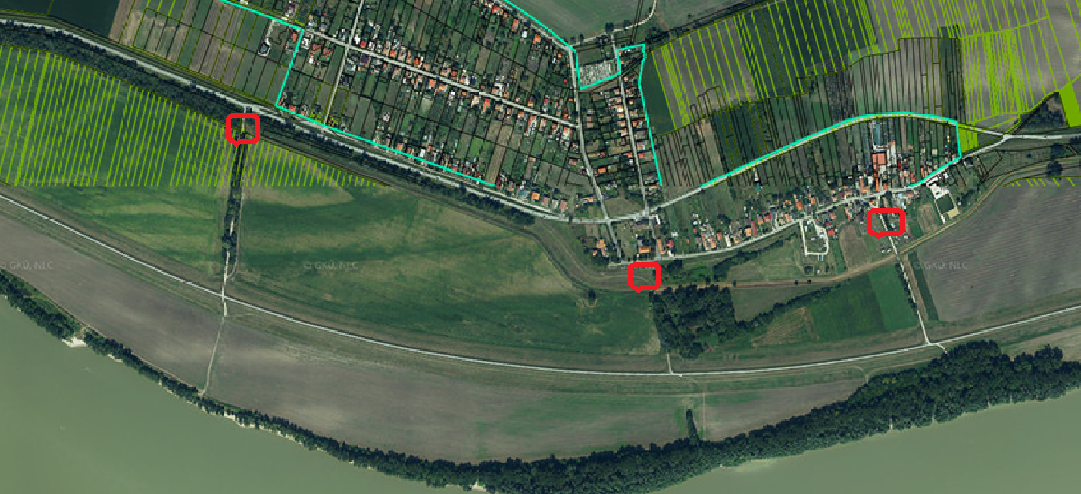 Kedves természetkedvelők,Pat község Önkormányzata szemétszedési akciót szervez, amelyre családok és természetkedvelők jelentkezését várja. Célunk a Duna partján és annak környezetében található hulladék összegyűjtése, hisz környezetünk gondozása, tisztán tartása mindannyiunk érdeke.Bízunk benne, hogy így a nyár folyamán már egy tisztább Dunapartot tudunk majd élvezni családtagjainkkal, gyermekeinkkel.Mindenkit szeretettel várunk!Dátum: 2022.április. 30 – szombat,  08:30
 A gyülekezés helyszínei a képen megjelölt pontok.